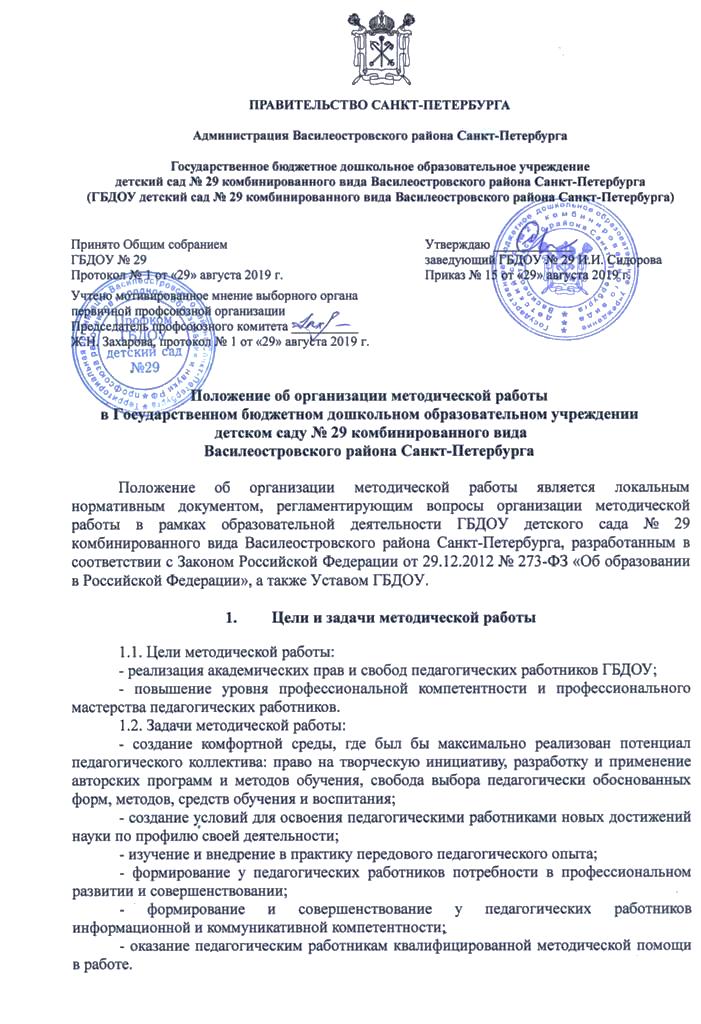 2. Организация методической работы2.1. Организация Методической работы – система, направленная на формирование развивающей профессиональной среды педагогического работника, состоящая из частей: - сотрудничество (Педагогический совет, творческие группы); - обучение, наставничество; - профессиональная деятельность.2.2. Организация Методической работы в Образовательной организации имеет следующую структуру: 2.2.1. Педагогический совет Образовательного учреждения, действующий на основании Положения о Педагогическом совете Образовательного учреждения;3.2.3. Временные творческие группы, образованные для решения конкретных методических задач в соответствии с приказом руководителя организации.2.3. Формы методической работы, направленные на повышения квалификации и профессионального мастерства педагогических работников Образовательной организации:  - проблемные Педагогические советы Образовательной организации;- авторские лекции и семинары; - методическая подготовка педагогических работников (повышение квалификации); - участие в работе сетевых сообществ района;- мастер-классы; - самообразование по индивидуальной методической теме;- наставничество; - индивидуальная методическая помощь; - создание авторских разработок (рабочих программ, конспектов, картотек игр и др.); 2.4. Формы методической работы, направленные на обобщение, представление и распространение опыта инновационной деятельности: - педагогические советы; - открытые уроки; - мастер-классы; - творческие отчёты; - публикация авторских разработок, тезисов докладов, статей, конспектов, сценариев мероприятий и др.; - публикации на сайте Образовательной организации.2.5. Работа по повышению профессионального уровня педагогических работников: 2.6. Стимулирование профессиональной деятельности педагогов:- переподготовка и курсы повышения квалификации; - аттестация; - мастер-классы; - конкурсы и фестивали педагогического мастерства;- конкурсы и фестивали для обучающихся; - обобщение педагогического опыта: разработка методических рекомендаций, пособий, диагностических материалов; - открытые мероприятия; - методические сообщения; - взаимопосещение образовательной деятельности;2.7. Совершенствование образовательных программ.2.8. Организация работы с молодыми специалистами с целью повышения их профессиональной и методической компетенции, а также совершенствования навыков наставничества опытных педагогов.2.9. Методическая работа по взаимодействию семьи и Учреждения: 2.9.1. Цель работы с родителями (законными представителями): объединить усилия семьи и Образовательной организации, скоординировать их действия для решения поставленных задач, а также сформировать единое воспитательное пространство «семья – детский сад». 2.9.2. Формы связи семьи и детского сада: общее родительское собрание;совет родителей (законных представителей);праздничные события; выставки творческих работ;конкурсы; социальные акции;групповое родительское собрание;беседа;праздники;проекты; консультации; педагогические поручения;поддержка семей во внешних конкурсах;иные формы. 3. Документация методической работы3.1. Методическая работа оформляется (фиксируется) документально в форме: - протоколов заседаний Педагогических советов Образовательной организации; - годового плана образовательной организации, - портфолио личной аттестации педагогов, конспектов и разработок лучших методических мероприятий; - аналитического отчёта (аналитической справки) о результатах образовательной работы по итогам года; - аналитических отчётов педагогических работников и специалистов по итогам учебного года; - материалов сайта Образовательной организации в разделе «Методическая работа» (методические разработки педагогов ГБДОУ).3.2. Методическая документация хранится в методическом кабинете Образовательной организации в соответствии со сроками, утвержденными в номенклатуре дел Образовательной организации.3.3. Ответственность за хранение, обработку, систематизацию методической документации несет заместитель заведующего по учебно-воспитательной работе Образовательной организации.